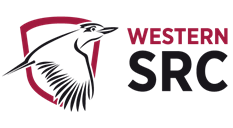 STUDENT REPRESENTATIVE COUNCILMONTHLY MEMBER REPORTSNovember 2021PRESIDENT: ALANNAH HADERLate Completed Mental Health First Aid Course Assessment to become an accredited Standard Mental Health First Aider7/10/21- Met with Grant to discuss initiatives that are taking place and to plan for the remainder of the year.14/10/21- Gathered with the student representatives for our October meeting. I reminded reps of the importance to show respect and consideration for other reps, especially in online forums.18/10/21- Coordinator Catch up- student retention and success meeting19/10/21- Held a discussion with some reps regarding the upcoming international student focused events of the care packages and data packs.21/10/21- Met with Richard and Grant to continue formulating an agenda for the upcoming meeting with the Vice Chancellor.21/10/21- WSU SRC Session Three with Michael from the CPR group. As a group we met and were able to explore different barriers we face as student leaders and ways that we can overcome them. We did strategy planning, looking at ways our team can work as a more cohesive whole.22/10/21- Speak Up! Speak Out! Effective Communication Training. This training session was a worthwhile experience that provided some useful tips and pointers for becoming better and more prepared public speakers.27/10/21- Meeting with the Vice Chancellor of the University, Barney Glover. Sarah, Cameron and I had the opportunity to meet with the VC to discuss a variety of topics such as SSAF, student consultation, student experience and a post lockdown campus experience. We were able to provide our unique opinions to him, as well as gain insight into the works of the university.28/10/21- SRC Exec Meeting. As a group we met and were updated on the progress of our new procedure document, were able to debrief our meeting with the VC as well as discussing engagement strategies for the SRC.1/11/21- Coordinator Catch up- student retention and success meeting2/11/21- The exec team, Grant and Richard met at Kingswood Campus to discuss the SRC budget for the remainder of the year and plan for next year as well.2/11/21- WSU SRC Session Four with Michael from the CPR group.5/11/21- Met with Chaitra and Jaydee from OISH to discuss travel concessions for international students.VICE-PRESIDENT EDUCATION (UNDERGRADUATE): CURRENTLY VACANTVICE-PRESIDENT EDUCATION (POST-GRADUATE): CURRENTLY VACANTVICE-PRESIDENT ACTIVITIES: CAMERON CHESTERSExtension providedOver the last month I have been working to organise Taste Tours, laser tag events, Secret Santa events, League of Legends Tournaments, and gingerbread house making. Also I have been attending training events, regularly being in contact with SRC staff and other reps, working to spend the budget, and debating an discussing good use of funds and time. The taste tours are looking good, set to be on the 18th and 19th of November. We are looking to charge a deposit of $10 pp to ensure people do not book and then not come. Original cost around $85 sand for 120 people that’s about $10K being spent on this great food experience for students. Secret Santa has largely being taken over by Daniel Jantos’ team (staff) which is great because they are so passionate about this SRC event. The LoL eSports tournament is very exciting. We are looking to host it over discord and give out over $6K in giftpay vouchers as prizes for the tournament. Looking at $25 for losing all the games, $50 for winning one game, and $75 for winning two games. We have co-hosted with many clubs and those clubs will be handing out their own prizes too based on funny deaths, first tower, first kill, etc. Very exciting time in the SRC!GENERAL SECRETARY: SARAH CUPITTCompleted Mental Health First Aid Feedback and AccreditationEmailed Louise Eljiz and cc’d Alannah regarding SSAF enquiry for Angelo, about the timeline for SSAF, when students will be notified of new initiatives, in the context of limited engagement with exam season approaching.Found exec’s availabilities for the next available timeslot VC has to meet with Student Rep executive members - currently set as 11 am for the 27th of OctoberSent the Oct agenda and member reports and the revised September reports and revised unconfirmed minutes and a calendar update with relevant filesLiaised with various student groups regarding lack of comms for graduation for next April, with the deadline not emailed to students in any capacityLooped in the new SRC welfare and wellbeing rep to the strategy meeting for the first week of Oct until she is looped into the official calendar invite (not made by me)Promoted Mug and Rug Wellbeing Chat, WSU Movember, Men’s Mentoring Guided Meditation, MHWBT Wellbeing Café Series, Venture Makers, Student workshop: The Climate Crisis and Universities: Capturing the student perspective and MQWoCo and WSU WoCo’s online come together session of Wine & Whine on SRC socials across WesternLife, Facebook & InstagramCompleted the WSU Library Client Satisfaction SurveyExpressed interest in the international students working groupEmailed the revised agenda and reports for October - noting that late submissions will not be accepted again. I updated these docs in the calendar invite for the October SRC Meeting and uploaded them to SRC OneDrive. I'm frustrated that despite TWO extensions - some reps have still failed to meet the 200-word requirement. I have not included Sharmin in the Oct document since reports were due before the start date of our new reps. However, Vic has sent in a report, so I have included it. Reached out to reps for updates on availabilities to organise team training days for the rest of the year, and additionally reps to contact me for budget requests on western life if they haven’t done so already (and cc’d Mehwish for support if reps need it)Made a graphic and drafted comms to promote the ongoing Student Leaders COVID Lockdown Discussions - approved by Taurai and Alannah, shared on FB, IG, WLFollowed up with Grant on the final cost of Mehwish and Daniel so I can update the SRC budget and asked if we are able to purchase things this year for next year (regarding the 11k and 17k for data/care packs) Spoke to the new res rep and provided a rundown of how SRC works, the leader’s resource guide, minutes, reports, meetings, budget, events and Western LifeAssisted reps with various budget requests on WL and finalised additional budget requests for collectives and the care and study lockdown packs for studentsEmailed Grant and exec regarding SRC Expenditure on casual sal and BudgetShared with reps a copy of the student magazine from 2005 to generate ideas for student issues, events, advocacy and looking at how far WSU has comeBudget Update provided for the SRC October Meeting: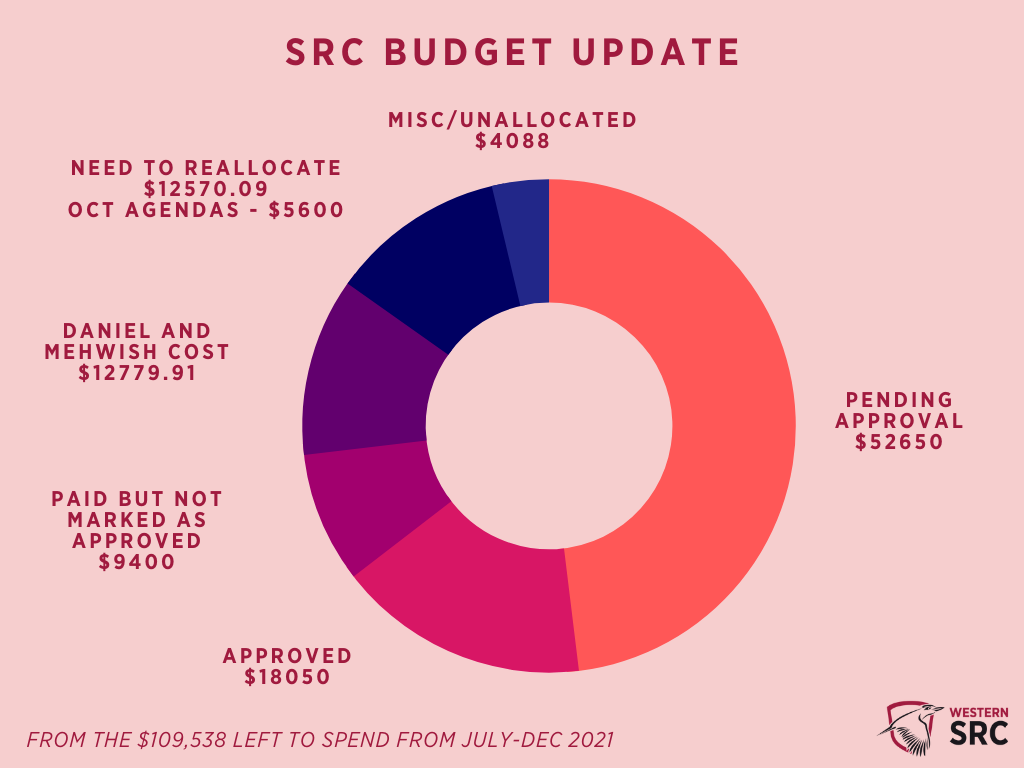 Discussed the urgent opportunity for Rhythm2Recovery Training with Jenny and the SRC reps, who voted for Tiffany to attend the training 18 - 19 November 2021Participated in the Student Cook Book organised by Kat RobertsPosted and scheduled social media promotion for Jasmine’s student chat Rug and Mug events, 21st Oct, 27th Oct and 10th Nov about a week before the eventReflected Natasha’s and Anushka’s resignations on the website and member report docProvided information to Amelia Wilson-Williams regarding an inquiry about the SRC, documents, what it does and how she can get involvedProposed/nominated Bayan Sohailee for Board Of Trustees Election – Undergraduate Student MemberPromoted the paper lantern making event with representatives from the SRC, BSCC, Ethnocultural Collective and Disability Collective on SRC socials, FB, IG & WLSent Jenny the agenda for the SRC Oct Exec Meeting after exec discussionEmailed the Oct Minutes to reps and uploaded to Teams with Zoom recordingAssisted and promoted Loore’s data pack EOI form across SRC socials; FB. IG & WLMade and shared an agenda with Rose Reakes for the VC meeting with SRC execCalled Sharmin on 25/10/2021 - to discuss event planning and implementation and provided event advice and the banner template dimensions for Western LifeLiaised with Salman who didn’t receive a voucher at one of Jasmine’s eventStudent Strategy Focus Group - MHWBSent W’SUP draft for: Paper Women: The feminist art project that aims to conquer sexual and emotional abuseSent W’SUP draft for: A University of the People: The 200-year story of Parramatta CampusSent Jenny an email about the SRC sec and pres emails not working for studentsCreated a google form for the SRC Student Care Pack EOIs and discussed feedback with the SRC team and exec members https://forms.gle/YGRhue6zfZtgdMVKA Completed Care · Collaborate · Connect: Psychological First Aid TrainingPromoted SSAF on SRC socials, FB, IG and WL for payments and student survey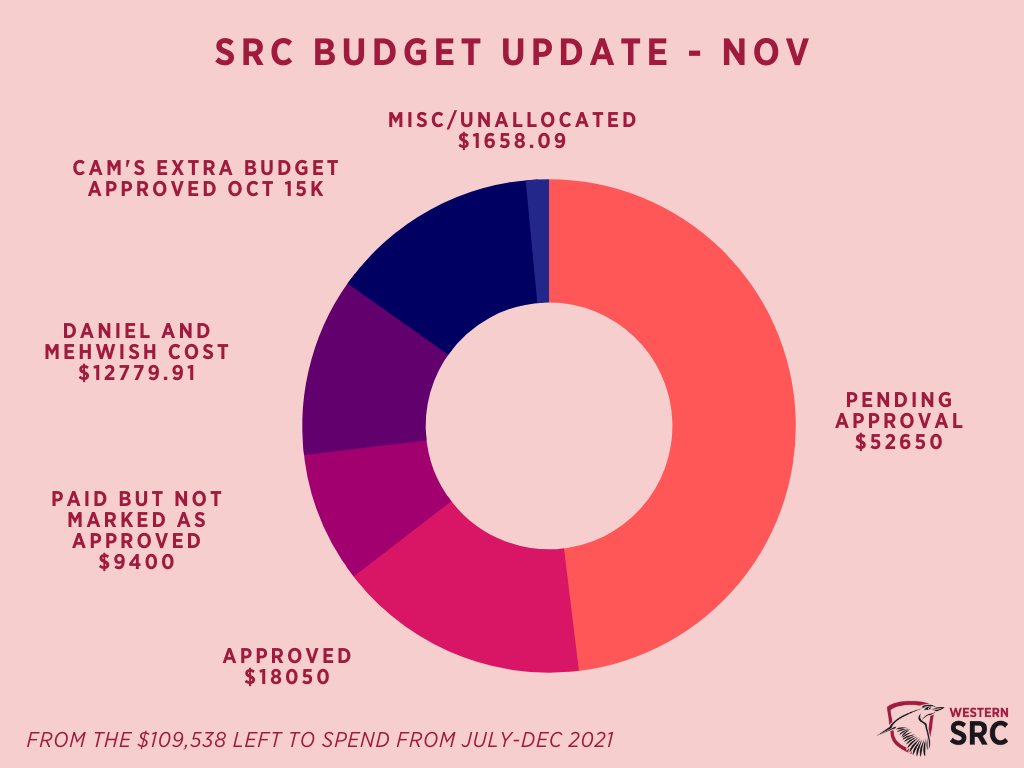 Uploaded the confirmed September SRC meeting minutes to the website, plus member reports & agendas for August-October 2021 as well as the updated SRC proceduresPromoted Rosina’s NOWSA conference post on SRC socials FB, IG and Western LifeParticipated in a Survey of WSU Employees Experiences of Sexual Harassment at WorkSubmitted a 2022 SSAF Funding Proposal to increase funding for student media. If SRC can have 100k to spend freely, then W'SUP should at least have a disposable budget to foster student engagement - 15k doesn't go far when print editions can cost up to 7k each semester - there's no room for launch events, training for non-editors, events for students, reimbursing students for content creation and articles etc.Added Vicky as an editor for the survey I made for the student care packagesPartook in the URGENT- FLYING MINUTE DUE 4th NOV 5PMPaxHax & OpenIDEO Sydney Chapter are partnering for the online event Did you say 'Peacetech?' - Promoted it on the SRC Facebook page, WL and student FB groupsExpressed my interest to be in a WSU video for online student experiencesMeetings:Divfest Book Club Planning meeting: I am Malala - 04/10/2021Student Leaders COVID Lockdown Discussion - 05/10/2021The Community Kitchen - Cook and Connect - Diversity Fest Special Event - 05/10/2021Western Sydney University | SRC Strategy Session 2 - 07/10/2021Baking Class (Mental Health Day themed Happy Face Cookies) - 11/10/2021HASS Multi-Disciplinary Teaching and Learning Committee - 11/10/2021Mates Corner: Men's Mental Health Initiative Consultation #2 - 11/10/2021Student Action Campaign - Liverpool Shuttle Buses - 11/10/2021Brief Discussion Re SSAF Governance Framework - 12/10/2021Rug and Mug Student Chat - 13/10/2021MHWB Champions Meeting - 13/10/2021The Community Kitchen - Cook and Connect - Diversity Fest Special EventSRC October Meeting - 14/10/2021The Community Table #12- Promoting an LGBQTIA+ inclusive environmentHosted ‘Book Club: I am Malala by Malala Yousafzai’ - 15/10/2021Meeting with Grant to discuss SRC/gen sec/budget - 18/10/2021Art Cafe - Visual Diary & Community Kitchen - 20/10/2021Rug and Mug Student Chat & Crafternoon - Terrarium making - 21/10/2021Community Table #13 - What Makes a Safe Space? - 21/10/2021Western Sydney University | SRC Session 3 - 21/20/2021Speak Up! Speak Out! & Confidence (training) - 22/10/2021Rug and Mug Student Chat& Community Kitchen - 27/10/2021Vice-Chancellor meeting with Student Representative Council - 27/10/2021MHWB Champions Meeting & Diwali: Biryani Night - 27/10/2021Crafternoon - Embroidery day - 28/10/2021SRC Executive Meeting | October 2021 - 28/10/2021SRC Care Packages Meeting with Welfare & Wellbeing and Equity Collectives Exec Catchup at Kingswood Campus - 02/11/2021Community Kitchen - 03/11/2021Western Sydney University | SRC Strategy Session 4 - 04/11/2021RESIDENTIAL STUDENTS REPRESENTATIVE: SHARMIN SABAExtension provided01/10/2021 - I was newly appointed as the Residential Representative of The Student Representative Council (SRC).5/10/2021 – I was added to the relevant groups on Western Life, Microsoft Team and other social media sites.· During the first week (04/10 – 10/10), I introduced myself to all the members of SRC, and learned how to navigate the relevant sites (WesternLife and Microsoft Teams). I also made myself familiar with the Leadership Resource Guide and the reports of the previous residential representative to gain an understanding of my role.6/10/2021– I had my introductory meeting with Grant (Student Voice).· I was informed about my roles and expectations associated with my position, and the rules and regulations to follow· I was informed about the ways I could use to advocate for students’ issues and to enhance student engagement7/10/2021 – Attended SRC: Strategy Session 2 (training)· I brainstormed about the purpose of SRC and what makes SRC different from other student bodies. This helped me to get an in-depth understanding about my responsibilities as a representative of the SRC.11/Oct/2021 – I attended a meeting (along with other representatives) with a group of Social Science students who needed help to develop a social action campaign (for on of their Unit Assessments) with a focus on improving accessibility of the Liverpool Campus by implementing a shuttle bus.12/10/2021 – Attended a meeting with Grant and SRC representatives to discuss about the SSAF Governance Framework (coordination and allocation) as well as how to make students aware of the SSAF funding and SRC events. I emphasised on the use of social media creatively to promote events (such as by using interactive ‘stories’ on SRC Facebook page)14/10/2021 – Attended SRC October meeting20/10/2021 – Attended a meeting with Grant (Student Voice)· Touched bases with him about one of the issues raised by the residential students (refer to current action plan)· Brainstormed the necessary steps to be taken to advocate for the issue21/OCT/2021 – Attended SRC: Strategy Session 3 (training)· We discussed about how to manage our time effectively, work as a team and the improvements that we have to work on.22/10/21 – Attended Speak Up! Speak Out! & Confidence (workshop)· Learned about public speaking and communication skills· Learned some of the tricks I could use to improve my skills further28/10/21 – Attended a meeting, along with other representatives, for discussing about the Care Packages for residential students.· I was tasked with getting statistics of the residential students by Vicky-Rae· Completed the task; uploaded documents on Teams for everyone to use29/10/11 – Had a meeting with Mehwish who helped me set up a survey for the issue at hand (refer to current action plan).01/10/11 – Had a meeting with Grant (Student Voice)· Completed my inductionStudent events attended:The purpose of attending the events is to interact more with students.13/10/21 - Rug and Mug Student Chat- The Community Kitchen - Cook and Connect (Diversity Fest Special Event)22/02/21 – Try on a Hijab (Diversity Fest)27/10/21 – The community Kitchen – Cook and Connect02/10/21 – The community Kitchen – Cook and ConnectCurrent Action Plan (Ongoing):Some of the residential students of Parramatta CLV have bought up an issue regarding the lack of Zebra Crossing (across Pemberton Street) and Pedestrian Crossing (across Victoria Road). Students living in the CLV have to cross both the roads on a regular basis, and they do so with extreme risks. Additionally, the curvature of the Pemberton Street makes it even more hazardous since it obstructs vision of moving vehicles. With Mehwish’s help, I have set up a survey in order to understand the scale of this issue.INTERNATIONAL STUDENTS REPRESENTATIVE: LOORE MURAVU  Late As the international student Rep, I had the opportunity to attend zoom meetings with SRC team and some international students. Meetings organized and attended:    15/10 - Hosted Data pack discussion forum with international students, with minimum attendance and support of SRC team. During the meeting, we discussed about how we can distribute the data packs. In the meeting, the students identified the best way of distributing data packs through MasterCard vouchers to assist different network services. Students also mentioned the price range for their daily data plans, $25-$30.19/10- Attended international student collective working group with Grant and some SRC members. In the meeting, we discussed about collective officers, the structure of the collective group and the duties of the collective officers. We discussed about the care packages and data packages for students. In the meeting we also reviewed the EOI forms for the data packs and outlined how we will organize it and promote in the student community. It was highlighted that the project can be continued in the future and collaborate with the welfare team officers.21/10- Attended SRC strategy session with Michael and learnt a few leadership strategies I can use in my role as an international student Rep.22/10- Attended Speak up, Speak out, effective communication mandatory training by Sheryl. I learnt how to organize an Oral presentation, how to engage the audience.27/10 – Attended a meeting with Grant and WSISA executives about the transition of the club into Collective. Students voiced a few concerns about the whole initiative.28/10- Attended SRC care package meeting with welfare and wellbeing and equity collectives. In the meeting we discussed the how we can distribute the care packages across all campuses and offshore.4/11- Partially attended SRC strategy session.5/11- attended OISH meeting to discuss about joining the campaign for concession cards for international students.  WOMEN’S REPRESENTATIVE: ROSINA ARMSTRONG-MENSAHWith the aim to connect more with student and active as well, the collective has been in contact with several student to support them with their social actions’ projects.On the 5th October I had a briefing session with Jostina, Nap, Richa and Larissa about Be Inspire.Had a catch up with Kat for community table on the 6th October and hosted on the 7th October.I joined the Western Sydney University SRC strategy on the 7th October 2021.Hosted Be Inspire on the 8th OctoberHosted International Girls Day on the 11th OctoberI attended SRC 14th October 2021 meeting. Macquarie University and Western Sydney University women’s collective wine and whine on the 14th OctoberMeeting with Grant for collective support on the 19th OctoberEquity collectives’ honorariums, ToRs and funding #2 on the 20th OctoberAttended Western Sydney University SRC strategy on the 21st October 2021.Speak up! Speak out! Effective communication training on the 22nd OctoberConnected with Penrith Muslim student association on the 22nd October at their try on a hijab event for future collaboration especially for the Muslim women.26th October joined student leaders COVID lockdown discussion about dealing with conflict as a student leader.Attended Diwali festival and had a meeting with Vicky about International day of Tolerance on the 26th October.NOWSA 2021 conference is happen from 29th November to the 2nd December, therefore we are in preparation and communication for student who would like to participate. The collective is in the process of Share the Dignity project which we encourage students to contribute towards.The collective executive connected with Marissa and Daniel through emails and zoom meetings. I have been contacting previous WoCo representative and information technology (IT) for support regarding the collective email update. Also, communicating with WSU medias for the collective panel discussion from the diversity fest to be published. Here is the link:https://youtu.be/yuqK1xTbCyoQUEER REPRESENTATIVE: RANNIE SINGHNot submittedFIRST NATIONS REPRESENTATIVE: TIFFANY SHARPEFor the month of October and November, I feel that I adequately fulfilled my role as the First Nations Representative, and I’ll continue to fulfil my role. I have been actively engaging amongst the SRC student leaders and taking initiatives of being supportive by working as a team. I continue thriving in my leadership skills and creating new opportunities.Meetings:October 14: October SRC MeetingOctober 15: Discussion Forum for Data PacksOctober 19: Equity Collectives and Grant discussion of International Representative, Loore – Care Packages Project October 23: WSU Bingo Club – Annual General Meeting, appointed on Executive Team as Head of Social MediaOctober 23: Anime Gaming Society – Annual General Meeting, appointed on Executive Team as Public Relations October 24: The WSU Fun Club – Annual General Meeting, appointing on Executive Team as General RepresentativeOctober 26: Meeting with Grant to discuss Governance ISC Terms of ReferenceOctober 28: SRC Care Packages Meeting with Welfare & Wellbeing and Equity CollectivesNovember 5: OISH & WSU SRC November 11: SRC Secret Santa Christmas Party Planning – Contacted Marissa Waddington to notified her that I might not be present for the meeting, which she is happy to brief me afterwards.Trainings:October 21: Western Sydney University – SRC Strategy Session 3 with Michael ConnellyOctober 22: Speak Up! Speak Out! And Confidence October 26: LEAD Virtual Workshop – Building Resilience Personally in Your LifeOctober 27: LEAD Virtual Workshop – A LEADers Guide to Conflict & NegotiationOctober 28: LEAD Virtual Workshop – Building Resilience Professionally in Your WorkplaceNovember 4: Western Sydney University – SRC Strategy Session 4 with Michael ConnellyEvents:October 20: Dear Stress, Let’s break up! (Edition 3 Behaviour Change) with Simon Matthews x The Psychology SocietyOctober 21: Rug and Mug Student ChatOctober 26: Diwali – Mosaic Candle Holder ClassNovember 10: Rug and Mug Student Chat November 11: Hawkesbury Provost Committee – Remembrance Day Service, Hawkesbury Campus. On behalf of the Hawkesbury Campus Representative, Jonathan, I will attend the Remembrance Day Service which I will lay the wreath at the ceremony,November 17: LEAD Completion CeremonyNovember 17: Student Community Leaders CelebrationUpcoming Meeting/Training:November 18 – 19: Attending Rhythm2Recovery Facilitator TrainingDISABILITY REPRESENTATIVE: ROBERT REEDLateI FEEL THAT I HAVE ADEQUATELY UNDERTAKEN THE ROLES AND RESPONSIBILITIES OF MY ROLE POST 05 OCTOBER 2021Engaging students and student leaders in a discussion around relevant issues in the UniversityPresenting Disabled Students Issues at meetings of the SRC and being the voice of the Disabled Student Population at Western Sydney UniversityChairing various sub-committees of the SRC as per Schedule of Student Representative bodies and the actions resolutions of the SRCUndertaking tasks assigned to them as per the actions and resolutions of the SRC7/10/21	Western Sydney SRC Strategy Session with Michael Connelly – SWOT Analysis11/10/21	Assistive Technology Catch Up with Natalie McLaughlin and Sally Leggo11/10/21	Mates Corner Discussion Panel, strategy, and implementation session11/10/21	Student Action Campaign – Liverpool Campus Shuttle Buses11/10/21	MOVEMBER LAUNCH to coincide with World Mental Health Awareness Day14/10/21	SRC October Meeting19/10/21	Cultural Competency Workshop Organised by Maria Bahti of Campbelltown Provost Committee20/10/21	Equity Officer Honorarium ToR’s and Funding Meeting21/10/21	Disability Collective, Equity and Well Being Monthly Meeting. Unable to attend to due appointment clash however items actioned from previous meeting followed up with discussions with Katie Hayes regarding Parents and Carers Working Party. Continuing`21/10/21	Western Sydney SRC Strategy Session with Michael Connelly22/10/21	Speak Up! Speak Out! Session with Dale-Rees Bevan24/10/21	Distribution of Disability Collective October Newsletter26/10/21	Diwali Week Mosaic Lamp Workshop28/10/21	SRC Care Packages and Welfare & Well Being Meeting01/11/21 	Meeting with Learning Together Training Facilitator Laura Cottam of Australian Centre for Disability Law02/11/21	Launch of Mates Corner: Men’s Conversation Groups Session 103/11/21 	Assistive Technology Catch Up with Nathalie McLaughlin and Sally Leggo04/11/21	Western Sydney SRC Strategy Session with Michael Connelly – Time Management05/11/21	OISH & WSU SRC Discussion Meeting for travel concession right of International Students at WSU and other institutions across NSWUpcoming09/11/21	Mates Corner Session 212/11/21	OISH Follow Up Discussion Panel13/11/21 	Distribution of Disability Collective November Newsletter16/11/21	Mates Corner Session 318/11/21	Disability Collective, Equity and Well Being Monthly Meeting.30/11/21       Mates Corner Session 418/11/21-30/11/21 Cross Campus Equity Committee Meeting to strategize communal action plan for 202230/11/21 	Big Movember Kahoot & Finalisation of Movember Promotion ETHNO-CULTURAL REPRESENTATIVE: CRYSTAL RAMMeeting Attendance (ETHNOCULTURAL REPRESENTATIVE):     01/10/2021 WSU NaMSS Orientation Day 202101/10/2021 Drop in Q & A + Virtual lunch01/10/2021 Student Leaders COVID Lockdown Discussions07/10/2021 FW: NSW 5:00pm: Western Sydney University | SRC Strategy Session 209/10/2021 CISA AGM 2021 #214/10/2021 SRC October Meeting20/10/2021 Discussion #2: Equity Collectives' Officer Honorariums, ToRs and funding21/10/2021 FW: NSW 5pm: Western Sydney University | SRC Session 322/10/2021 Speak Up! Speak Out! Effective Communication Mandatory Training23/10/2021 WSU NaMSS MANDATORY Annual General Meeting28/10/2021 SRC Care Packages Meeting with Welfare & Wellbeing and Equity Collectives04/11/2021 Western Sydney University | SRC Strategy Session 405/11/2021 OISH & WSU SRC08/11/2021 NUS - Presidents Roundtable19/11/2021 SRC November MeetingAs the ethnocultural representative, I will continue in my efforts to partake and report the needs of students across all fields on campus. As the representative I believe it is anticipated that I strengthen student voice and increase participation in activities which are currently online. I plan to organise regular zoom trivia/ kahoot meetings for students that allow a chance for the students of various communities to grow and develop.  Since being elected I have sustained effort to support and advance networks as well as partnerships with individuals, groups, clubs and offices which are working towards the same otherwise similar objectives such as the Provost Committees where we will be working along side with the Inclusive Communities Coordinator. This will assist to leverage our capacities and resources, as well as to avoid duplication of activities and meetings, especially with University staff.   In addition, I have collaborated with Vicky- Rae, Western Sydney University Welfare Officer and Robert Reed, the Western Sydney University Disability Collective Executive member; for the Diwali festivities. ENVIRONMENT REPRESENTATIVE: DANIELLE ALBERTINEThis month has been hectic. Our online workshops opened for rego, with the first lot of materials packaged and sent out, and the following workshops mostly packaged also. We’ve also been sourcing the products we use for our welcome and prize packs, including our SDG Pins and reusable bamboo cutlery sets. We’ve had a couple of planning meetings with Daniel Jantos from Chaplaincy, the Collective executive, and others. These have included discussions and scheduling events around:Post COP26 debrief2022 planning sessions on Dec 8th and Jan 19th with the Collective and Chaplaincy, inc. Sustainable FuturesPlanning brief and site meeting for KW garden with return to campus (FINALLY!)Collaborative events and workshopsCampbelltown Campus garden collaboration 2022 campus workshops – “Gardening 101” Summer Series (and beyond!)Costa GeorgiadisComposting 101Permaculture Principles 101Pollinator Friendly GardensMedicinal Gardening Native seeds workshop (inc uses and significance on Darug Lands)Campus excursions (Western’s Sustainability Initiatives)We attended and have followed up on the Climate Crisis and Universities workshop run by SDSN Youth AusNZPacific which was held to put together a position statement to give to Unis. We will be virtually attending “Development and Climate Days (COP26)” from the 9th to 11th, three days of discussion and dialogue linking climate change with (sustainable) development, engaging with grassroots representatives to policymakers, development practitioners to researchers.We have continued to cultivate our social media and WL presence, while sending out our newsletter and holding monthly competitions. We’ve also stepped up creating and cultivating relationships with partners, i.e., Sustainable Futures, Western Sustainability Advisory Group, Penrith Provost, and other external groups.Honorariums, ToRs, individual Collective constitution and other policies in the process of being updated.SRC Meeting and TrainingSpeak up! Speak out!SRC Strategy SessionsONLINE STUDENT REPRESENTATIVE: CURRENTLY VACANT PARRAMATTA CITY CAMPUS REPRESENTATIVE: MUHAMMAD ABBASMeetings Attended:-SRC Meeting (October) – 14th Oct-SRC strategy session 1 -SRC strategy session 2-SRC strategy session 3-Mental Health and Wellbeing Strategy Stakeholder meeting – 1st Oct-Meeting with Grant to discuss Anushka’s Postgraduate initiative – 29th OctApart from cross campus forum, last month I had hosted a mental health themed baking class and it was a huge success. Students really appreciated the idea, and we received a feedback to organise such sessions in the future. I have been working to start a series of events that includes baking. I was able to attend the last SRC meeting and it was a productive one in terms of sharing my experience from the previous month. I have been in contact with Cross Campus Forum Executive team to plan another session which would be due this month or the next. I am in contact with Grant to work on Anushka’s postgraduate initiative which is around creating a governance committee to raise postgraduate student voice. We have not heard back from Anushka on her working yet, and so we have to start everything from scratch, and I am working towards its. Lastly, I was able to attend SRC Strategy sessions (1-3) with Michael, could not attend the 4th one because of my exam. Those sessions were really helpful to think about working with SRC with a broader spectrum and how we can utilise our time efficiently. PARAMMATTA SOUTH REPRESENTATIVE: RAZIN POLARAMeetings, events or conferences I have attended this month in my capacity as a member of the SRC: SRC MeetingMental health and wellbeing strategy stake Holders meeting.Drop-in Q&ASpeak up! Speak Out! Effective Communication Training.SRC care packages meeting with welfare and wellbeing and equity collectives.Communication and engagement, I have been involved with this month as a member of the SRC:  Following my previous report from October regarding sports kahoot I am decided to postpone it for now as I am planning another event.With my ‘Get to Know WSU’ I have planned some of the activities but decided to postpone it as well due to the exam season and will put it in action after exams or most likely next year that will also benefit new students coming to WSU.Furthermore, I am planning the left-over event by Rameez from last term about international student’s day out. That was cancelled due to COVID. I will be contacting relevant addresses for the help. I have also organised a small discussion over zoom for certain students form parramatta south campus regarding some issues about nursing course and other general discussion and I have forwarded the issues to relevant authorities. Following up on my last report regarding textbooks update I am still working and waiting for the response from the nursing directors and program co-Ordinator’s.  Some of the campus reps are also planning to organise another forum after the suggestion provided in the last forum by the students. We thought this might be the good time to organise one. NIRIMBA CAMPUS REPRESENTATIVE: SARA MIKHAUnder 200 word requirementI have been working on my event; I posted the event on WesternLife and got 50 people registered. I emailed everyone to send me their details. I emailed the details to Mehwish to order the clay kit. I also have been working on a pot clay sample to show on the event day to everyone.  Joined SRC October meeting, we discussed some of the agenda items and budgets and got on track with everyone's plans and events. This also helps me with knowing what everyone's plan is and were up to Joined the mandatory training "speak up, speak loud and confidence". We talked about having a solid presentation, grabbing people's attention, breaking out rooms, and discussing questions and answers. As a shy person, this session helped me to learn how to be a confident talker. Also, how to make exciting PowerPoints that will help with grabbing people’s attention. In strategy session four, we discussed some of the homework questions. We talked about many things, such as FTI disease, Time management, clear goals, and much more. These sessions help me with having more experience in the SRC and how to manage my time. KINGSWOOD CAMPUS REPRESENTATIVE: SIMON PREUSS-KEARNEYOver late October and early November, I attended to the following events/activities: • I have continued my involvement in the SRC related meetings this month, such as the October SRC monthly meeting. •  Secondly, I attended these SRC related meetings/training: I was involved in the second and third SRC Strategy Session, run by the CPR Group; and the Speak Up-Speak Out! Meeting – on Effective Communication.Over the month of November, I will attend to the following events/activities:• Firstly, continuing my involvement in the SRC related meetings approaching this month, such as the November SRC monthly meeting. • Secondly, I will be involved in the following meetings: Multiple SRC Strategy Sessions – run by the CPR Group, and I will be in attendance of the Penrith Provost Committee Meeting (late November).• Thirdly, the campus representatives intend to have a planning meeting in the coming weeks to organise a future cross-campus forum. I will organise the zoom meeting for it and discuss the event with the team then. • Fourthly, I hope to address my February agenda item to create 3-4 more SRC badges on the WesternLife page for members to obtain. Also, I have shelved the idea of running any SRC soccer tournaments, until next year (planning in December 2021, for an early 2022 event). Due to the current covid restriction and logistics, making an event seem too difficult to run.• Fifthly, I am considering forming another WSU team for Mardi Gras 2022. I will start by contacting Sydney Rangers and Pride Football Australia, as well as considering the possibility of making a WSU student and staff (or mixed between both) teams. I will also explore the possibility of having a female team compete (given my understanding that the teams are separate). Once I have located some interest from both parties, I will make some agenda items. I also plan to engage WSUP for a collaboration in covering the event and its history. This will likely help encourage future students who identify in the LGBT+ community, to consider participating in the tournament in the future.   • Finally, to further develop the Western Sydney University Penrith Facebook group by adding events and acquiring new members. I will look to develop this when the feedback collected from the cross-campus forum is properly analysed to inform the improvements. BANKSTOWN REPRESENTATIVE: JASMINE RICCIARELLIOctober 7,2021-Western Sydney University | SRC Strategy Session 2Attended the strategy session with Michael Conley where we learnt more about the other SRC members and why we wanted to be a part of the SRC. Michael had given us a link to a personality questionnaire which revealed different personalities, he then when on to describe these personalities and why they all have an important role in forming connections and working within a group. He then asked the src members 2 question about what the src does and why we as members want to get involved after hearing all the different responses from my other team members I got a new understanding of what we can do as a team under the src name. We finished the night discussing SWOT and what the src is currently doing well, what we are not going well at, what aspects are in the src’s control and what is not in our control. Further discussion of this SWOT will be held during our next strategy session in three week time. During this discussion we also brought up more about externing the uni src with Michael and what it would look like and how might we go about doing this on an organisational level.October 12,2021-SSAF Governance Framework Brief DiscussionSat in the meeting with Grant, Richard and a couple of the SRC members to discuss the new SAAF framework. Where Grant explained the new framework around the SAAF funding and the members discussed what the major concerns are around the SAAF funding and where the funding goes as many students ask this question. Providing transparency of the funding as well as notifying students that they have the option to defer their fees could help student out.October 13,2021-Rug and Mug Student Chat First Event Ran the first rug and mug student chat. The event ran really well and I got some good feedback about different schools/ campus and met some really good people. As the event was successful I will be running the event on a weekly basis until the 10/11.October 14,2021- SRC October meetingSeconded Dash Campbelltown campus rep agender item for live study session via zoom.October 18,2021- Completed Care · Collaborate · Connect: Psychological First AidOctober 21,2021-Rug and Mug Student Chat Event October 21,2021- Contacted Simon about running another cross-campus forumOctober 21,2021-Western Sydney University | SRC Strategy Session 3Attended the strategy session with Michael Conley where members of the SRC discussed issues around how the representatives could better under take their roles as the SRC. There was a lot of focus on what was impeding us on doing our roles to the maximum potential and majority of the SRC members agreed that email was not the best form of communication though email is preference by the university procedures. During the session we also continued on the SWOT that was started in the second session and more discussed how to better prepare future students if they are willing to join future SRC committees.October 27,2021-Rug and Mug Student Chat Event Ran the third student chat and had good engagement again. During the chat we spoke about different cultures and what we like about them and formed and build more connections.October 27,2021- Received replied from Simon about cross-campus forumOffed to plan the next cross-campus forum with Simon (Kingswood rep) help. Still waiting for a response from him.October 28,2021- Received an email from Sarah about missing rug and mug menu-log voucher from a registered student Sent Mehwish a message to give student menu-log voucher though student did not stay long enough to receive their voucher on the day. The voucher has been sent to student. October 28, 2021- SRC Care Packages Meeting with Welfare & Wellbeing and Equity CollectivesSat in the meeting about SRC care packages meeting to see what is being done with this initiative. Found out that the initiative still need funding but there was discussion about where funding could come from and what types of care packages could be included. A EOI google form was created by Sarah (GenSec) which I read over and gave suggestions about. Over all the meeting was informative and the initiative could help many students.Proposal and Actions-Will continue to run Rug and Mug student chat until 10/11 and look into future ways to run the event in 2022Will start looking and drafting events for Autumn semester 2022 CAMPBELLTOWN REPRESENTATIVE: DHARSHINI SATHYANARAYANANThis month, I attended various meetings conducted by the SRC. I listened and did my best to share my opinions. As per what I mentioned in my October report, I did conduct the live study stream. Students were very much happy. They mentioned that they were quite productive. The chat was used often, making it easier to for me to communicate to the students. However, I did mistakes from my side. This includes, promoting the stream, not being able to save the chat and sharing the chick-in link too early. To avoid this to happen, I should present the check-in link at 15 minutes before the stream ends, and collaborate with many clubs as possible to promote this study stream since this type of event is quite new. There was also another issue with the gift cards. Maybe instead of gift cards, conducting a raffle draw and picking 3 winners could be an option. In the future, maybe starting a committee that with just few members would be good, since the event was good. By creating a committee, we can make this stream active during the STUVAC and increase the timing to 4 to 6 hours. Currently, research on creating the committee and running it is under the progress, hopefully, before the Summer STUVAC.All in all, I look forward to working with the SRC and helping each students feel welcomed and heard. HAWKESBURY CAMPUS REPRESENTATIVE: JONATHAN ESPINASSo far I have been able to do the following:SRC Strategy Sessions with Michael ConnellyThese strategy sessions with Michael have been great. We talked through about using a SWOT analysis and the different kind of strategies the SRC team can use. I was only able to attend the ‘WSU SRC Strategy Session 2 via Zoom’ which was held on 07/10/2021 and ‘WSU SRC Strategy Session 3 via Zoom’ which was held on the 21/10/2021. I unfortunately was not able to attend the ‘WSU SRC Strategy Session 4’ as I was on clinical placement.SRC October Meeting 2021Attended the monthly SRC meeting for October on the 14/10/2021. This time making sure I have the right member report handed in. I’ve also read the flying minutes just to make sure I did not miss anything. Speak Up Speak Out! Effective Communication Mandatory TrainingI attended the ‘Speak Up! Speak Out! Effective Communication Mandatory Training via Zoom’ which was held on the 22/10/2021. Some great techniques like how laughter and jokes can be encouragement and engagement to the audience. Also the host was very encouraging to have separate break out rooms to work on some activities. Hawkesbury Provost CommitteeThere was supposed to be another committee meeting held sometime in October but unfortunately it was cancelled. I however recently got an email from one of the representatives Elizabeth who CC’d Vanessa as well. It was in regards to the ‘Remembrance Day Service’ that is to be held on Campus on the 12th of November 2021. I have been asked to represent all of Hawkesbury Campus to lay down a wreath. Unfortunately, due to the clash with my clinical placement, I cannot take this opportunity. I however have asked Tiffany (First Nations Representative) to take this opportunity on my behalf. LIVERPOOL CAMPUS REPRESENTATIVE: MARIA MANOSNot submittedWELFARE AND WELLBEING REPRESENTATIVE: VICKY-RAE REEDLateI FEEL THAT I HAVE ADEQUATELY UNDERTAKEN THE ROLES AND RESPONSIBILITIES OF MY ROLE FOR THE OCTOBER – NOVEMBER PERIOD 2021 BY:Engaging students and student leaders in a discussion around relevant issues in the UniversityStudent Action Campaign: Shuttle Buses – 11th OctoberPresenting Student Issues at meetings of the SRC and being the voice of the Student Population at Western Sydney UniversityChairing various sub-committees of the SRC as per Schedule of Student Representative bodies and the actions resolutions of the SRC  
Care Packages Meeting w/ Keita of B.OK Ideas – 29th OctoberHad a brief meeting with Keita to discuss the brief given to me by the Care Packages Working group so she and her team could create a proposal as this initiative was left dead in the water by the pervious VPU, Natasha prior to her resignation.Meeting with Care Packages Working Group – 28th OctoberMet with interested representatives to get a clearer vision on what was proposed for the care packages and what we had envisioned including EOI processUndertaking tasks assigned to them as per the actions and resolutions of the SRCNo actions or resolutions assigned to me at this timeIdentifying and evaluating practices in the colleges, faculties, and departments of the University which impact student wellbeing; Providing updates and insight on the quality and consistency of peer and support programs offered throughout the University; Supporting SRC campaigns and Equity collectives’ campaigns including particularly those regarding the overall rights of students as well as considerations for the minority or marginalized groups within the student body; OISH & Western SRC re: International Student Travel Concessions – 5th November Alannah, Loore, Rob and I met with Jaydee and Chaitra of OISH to discuss the history of the International Student Travel Concessions campaign and how things can be done differently to the previous protests and petitions forwarded to parliament. I suggested perhaps building a business case  to compliment the NSW Government’s COVID Recovery plan which would make more economic sense.Advocating for Western Sydney University’s provision of individual student support, including Counselling, Welfare and Student Legal Services; Catch-Up with Emma Taylor – 8th NovemberDesignIT Consultation  - 19th NovemberProviding resources and support as well as information about professional development opportunities; Supporting the representational work of SRC regarding issues of student wellbeing by offering support and guidance in the planning of campaigns and projects International Day of Tolerance Brainstorming w/ Women’s Collective – 26th OctoberBrainstorming session with Rosina and the Women’s Collective Officers around taking a new take on the topic of “tolerance” for a roundtable discussion. We envion to take this from a space where tolerance can be seen as a negative from acceptance.Diwali Mosaic Lamp Workshop – 26th OctoberDiwali Lantern Making Workshop – 26th OctoberAssisted Ethnocultural Rep, Crystal with the planning and facilitation of these two workshops during Diwali week. Each session had more than 20 participants register and was a great success.Mates Corner Promotion – OngoingMovember Kahoot Planning – OngoingMovember 2021 Partisipation and Promotion – OngoingTo date participants have walked 16kms of the 60 km physical challenge and raised $240 for the Movember FoundatioSecret Santa Planning – 11th NovemberAssisted International Rep, Loore, with wording for Data Packs EOI – 19th OctoberProvided information regarding an Indigenous Storyteller opportunity at Story Factory to First Nations Rep, Tiffany for further promotion  - 5th November
Maintaining networks with relevant student and staff groups to support collaboration cross-institutionally to ensure student’s rights are upheld.  NSW Council for Pacific Communities – 1st NovemberConversations w/ Diversity Council Australia – 1st NovemberHad conversations with Zach Ghirardello of the Diversity Council Australia  regarding a D&I strategy for our SRC work. As DCA is a membership organization most of their resources are behind a paywall which can only be accessed via a WSU membership to the organization. They do not do memberships for student organisations but rather whoile institutions. Will email Ellen Brackenreg to enquire if this already exists.Learning Together Toolkit Consult with Laura Cottam of Australian Centre for Disability Law – 5th NovemberACDL has been funded by the Department of Social Services (DSS) through their Information Linkages & Capacity Building (ILC) programme to make it easier for students with disability to stay in mainstream education and reach their full potential.We have liased with Laura and her team to create a detailed toolkit so that students and families can understand their rights, and advocate more effectively for reasonable adjustments.Conversations w/ Reconciliation NSW – 15th October 2021Requested information regarding inclusion plans. Reconciliation NSW can offer information for the inclusion of Aboriginal and Torres Strait Islander Peoples, pathways for reconciliation, and guidance on forming strong and inclusive relations. Reconiliation NSW to network to try and get uni students involved in reconciliation. They have supplied a list of digital resources, which could also be used to guide student’s cultural sensitivity, promote student wellbeing for Aboriginal and Torres Strait Islanders, and encourage involvement in reconciliation by your university’s SRC and / or justice campaigns.  Reconciliation NSW also recommend ed I join as a member to regularly receive e-news that provides information regarding events, justice campaigns, policy discussions and resources. Reconciliation NSW works with key organisations across the country for Aboriginal and Torres Strait Islander justice, and uses our e-news and media statements as a platform to promote and share their progress and efforts.  I will be attending Reconciliation NSW’s Virtual AGM (Truth, Equity & Healing) on November 29thEmail to ACON, Family Planning NSW, Refugee Council NSW and People with Disability Australia to create networks – 15th October No ResponseDesignIT Consultation re: redesign of Wellbeing Services  - 29th OctoberConsult with CLV re: International Students in Residence – 28th OctoberEmailed Melinda Blackmore re: Advanced Ally Training – 21st OctoberConsultations with MHWB re: Mates Corner – 11th & 15th OctoberCatch Up with Nicole Church – 12th OctoberUndertaking training to fulfil their roleLinkedIn Learning - Communicating Across CulturesLinkedIn Learning - Unconcious BiasLinkedIn- Building Customer LoyaltyLinkedIn Learning - Communicating Non-VerballyLinkedIn Learning - Communicating with TransparencyNSW Department of Customer Service - Disability AwarenessLinkedIn Learning - Disability Confident WorkforceNSW Department of Customer Service - Domestic Violence AwarenessSalesforce - Embracing Uncertainty Acceptance in the Public SectorLinkedIn Learning - Influencing OthersLinkedIn Learning - Leading StrategicallyLinkedIn Learning - Leading and Motivating People with Different PersonalitiesLinkedIn Learning - Leading at a DistanceNSW Department of Customer Service - Lunch & Learn - Disability and Digital AccessibilityLinkedIn Learning - Managing Customer Expectations for ManagersLinkedIn Learning - Managing Your Well-Being as a LeaderLinkedIn Learning -Managing a Customer Service TeamHow to Overvcome Gender and Racial Biases in Our Workplace – 4th NovemberLearn on your lunch: LGBTQIA Inclusion – 27th October“Racism: It stops with?” by Monash Migration and Inclsion Centre – 27th OctoberSexuality, Excess and Representation by  British Psychoanalytical Society – 7th NovemberWellbeing Workshop By Changing Minds UK – 6th November‘Indigenous Enough’  – 5th NovemberStrategy Meeting with Michael Connelly – 4th November & 21st OctoberTime Management & SWOT analysisSpeak Up! Speak Out! Workship – 22nd OctoberDue to work commitmwnts I was only able to attend the morning of these sessions.Cultural Competency Workshop by Provost – 19th OctoberAttended the invitation sent by provost, was rather disappointed that this session did not address cuptural competency through a critical race theory lens but rather was how we can accept people through a colonial lens which was disappointing.Forwarded student enquiries to Sports – 21st OctoberA number of students reached out to the SRC regarding the survey for sports not working as the email was sent using the SRC WesternLife portal, I forwarded these students to Brendan Hoey in Sports who was able to assist with their enquiries.
I FEEL THAT I MAY NOT HAVE ADEQUATELY UNDERTAKEN THE ROLES AND RESPONSIBILITIES OF MY ROLE DURING THIS PERIOD BY: Providing sexual health resources and information to the student body; I have reached out to both ACON and Family Planning NSW in relation to this but have not had a response therefore I have been unable to fulfil this criterion of my role.SMALL AND REGIONAL CAMPUS REPRESENTATIVE: CURRENTLY VACANT